Tennisverband Niedersachsen-Bremen e.V. 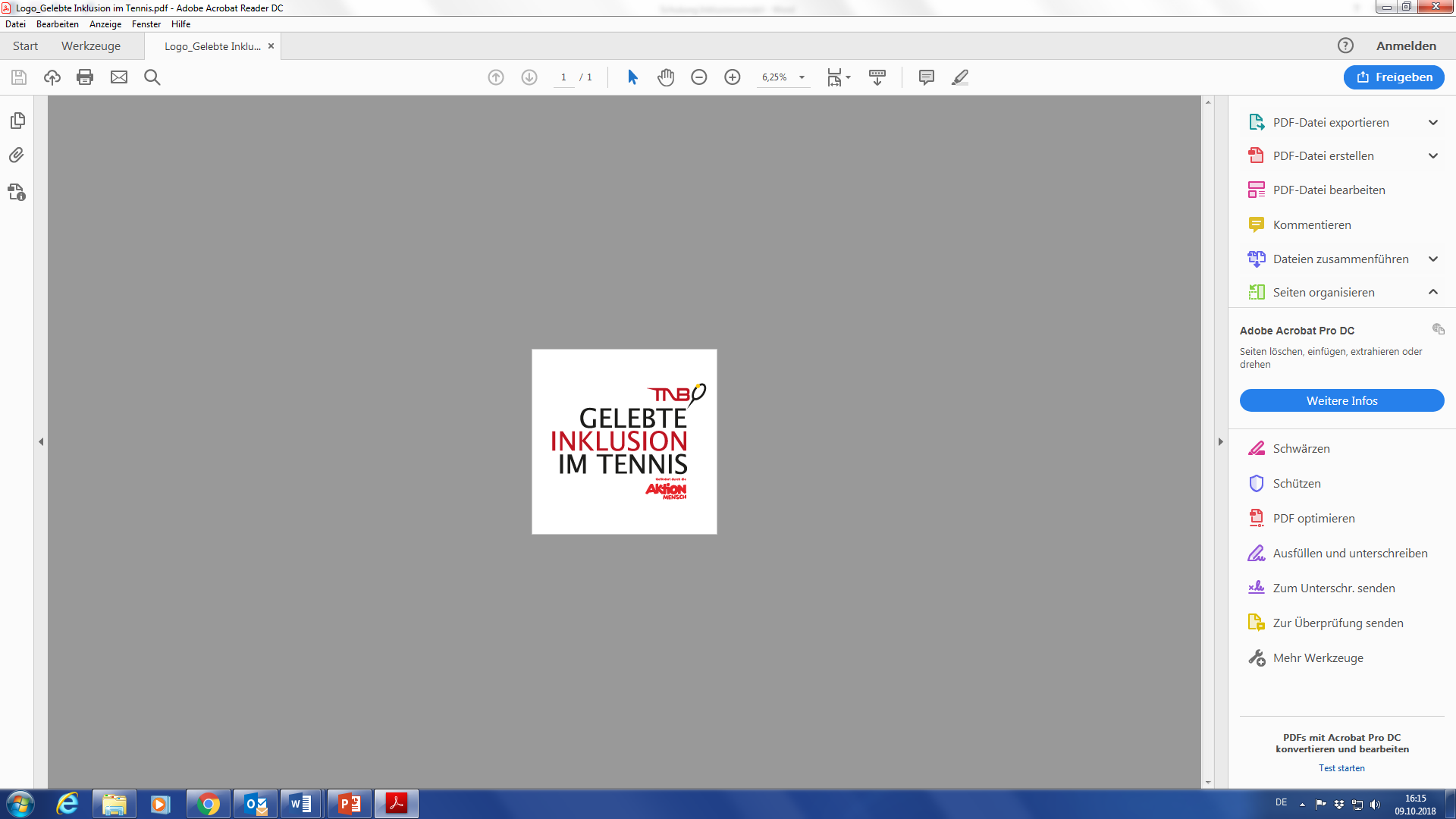 Nicolas Sanchez de la TorreAchterdiek 160
28355 Bremen
Tel:  0421 20521-65
E-Mail: nicolas.sanchez@tnb-tennis.de 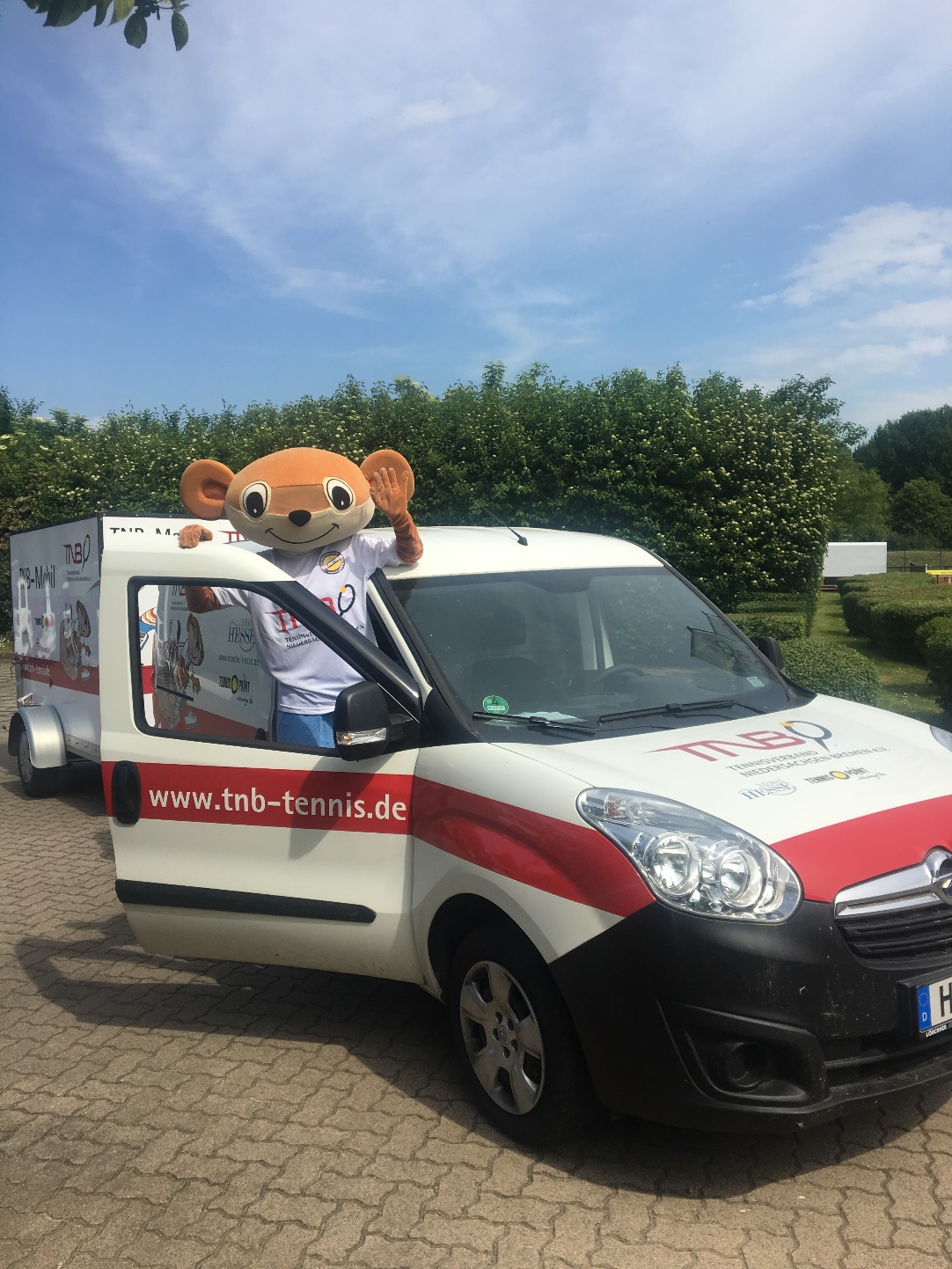 „Lassen Sie uns Tennis leben und das inklusiv“ unter diesem Motto reist zukünftig das Inklusionsmobil durch Niedersachsen. Ausgestattet mit reichlich Equipment – vom Sportrollstuhl bis zu Blindenbällen – kommt ein zweiköpfiges Trainerteam für etwa drei Stunden in Schule oder Verein. Vor Ort gestalten sie gemeinsam mit Vereinstrainern und Ehrenamtlichen Aktionen und Projekte zum Thema Inklusion und unterstützen mit zahlreichen Tipps und Ideen. Du hast Interesse Teil des Teams zu werden und Inklusion im Tennis voranzutreiben?Dann melde dich jetzt für unsere kostenlose Schulung am 19.01.2019 in Bremen an und sei dabei!Deine Leistung:Trainerlizenz im Sport wünschenswertBegeisterung für den SportFlexibilität (Einsätze vormittags/nachmittags, an Wochenenden/in der Woche, in ganz NDS)Kreativität bei der Gestaltung der Einsätzesicheres Auftreten vor GruppenErfahrung im Bereich Inklusion wünschenswertOffenheit für Neues und Spaß!Unsere Leistung:Tätigkeitsnachweis vom TNBHelfershirts und weitere Ausstattungregelmäßiger Austausch und Treffen, Bildung von NetzwerkenBevorzugter Einsatz bei weiteren Projekten des TNB (Beachtennis, Streettennis, Convention, ..)Vergütung: 100€ pro EinsatzInhalte der Schulung:Theorieteil:Vier Säulen der InklusionChancen und Potenziale der InklusionMöglichkeiten der FörderungSpielideen und TrainingsgestaltungPraxisteil:MaterialerkundungUmsetzung der TheorieRollstuhltennis BlindentennisDurchführung im Verein	